.DWIGHT HEELSREPEATCaffeine And Nicotine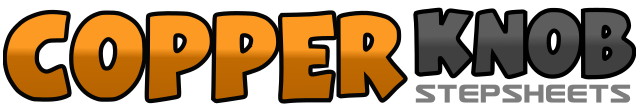 .......Count:64Wall:2Level:Intermediate.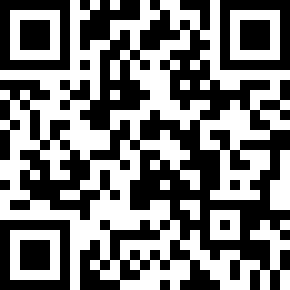 Choreographer:Jan Wyllie (AUS)Jan Wyllie (AUS)Jan Wyllie (AUS)Jan Wyllie (AUS)Jan Wyllie (AUS).Music:Smokin' Cigarettes and Drinkin' Coffee Blues - David BallSmokin' Cigarettes and Drinkin' Coffee Blues - David BallSmokin' Cigarettes and Drinkin' Coffee Blues - David BallSmokin' Cigarettes and Drinkin' Coffee Blues - David BallSmokin' Cigarettes and Drinkin' Coffee Blues - David Ball........1-4Walk forward right, left, right, hold5-6-7&8Step forward on left, pivot ½ turn right transferring weight to right, shuffle forward left, right, left9-12Walk forward right, left, right, hold13-14Rock/step forward on left, rock back on right15&16Making ¾ turn left triple step left, right, left17-20Step forward on right toe, drop right heel (toe strut), rock back on left, rock forward on right21-24Step forward on left toe, drop left heel (toe strut), rock back on right, rock forward on left25-26Touch right toe to right, hold&27-28Step right beside left, touch left toe to left side, hold&29-30Step left beside right, rock/step forward on right, rock back on left31-32Walk back right, left33-34Rock/step back on right, rock forward on left35&36Shuffle forward right, left, right37&38Making ½ turn right shuffle forward left, right, left39-40Rock/step back on right, rock forward on left41-42Touch right toe to left heel, hold43-44Touch right heel to left toe, hold45-48Moving to the right touch right toe to left heel, right heel to left toe, right toe to left heel, right heel to left toe49-52Rock/step right to right, making ¼ turn left rock forward onto left, step forward on right, hold53-56Rock/step forward on left, rock back on right, making ¼ turn left step left to left side, hold57-60Cross/rock right over left, tap left behind right, step back on left, step right to right61-64Cross/rock left over right, tap right behind left, step back on right, making ¼ turn left step forward on left65-68Rock/step forward on right, rock back on left, step back on right, step left beside right